Rogene Worley Middle SchoolWeekly Lesson Plan2018-2019 School YearGrade Level:  8					Six Weeks: 6    Week:   6						       Dates:  5/18-22/2020100% EVERY STUDENT EVERY DAYMondayTuesdayWednesdayConversation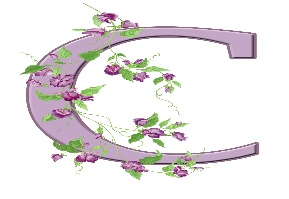 Help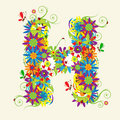 Activity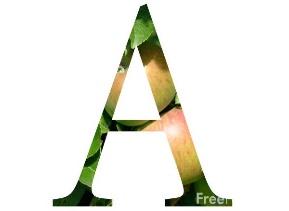 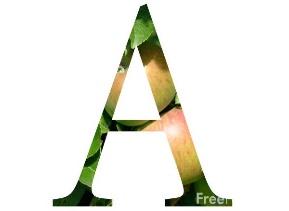 We will produce a digital presentation over our career choice.We will produce a digital presentation over our career choice.We will produce a digital presentation over our career choice.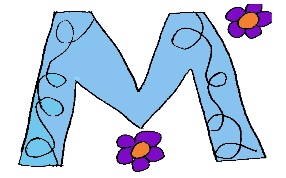 MovemenTParticipation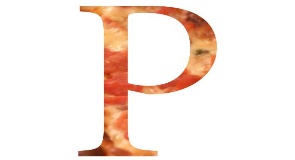 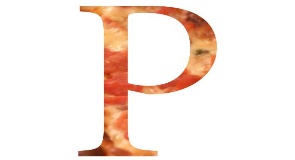 I will create a digital presentation over my career choice.Note to students and parents:  This project is the exam, so it cannot be turned in until Monday of next week!  It is due by Thursday of next week.I will create a digital presentation over my career choice.Note to students and parents:  This project is the exam, so it cannot be turned in until Monday of next week!  It is due by Thursday of next week.I will create a digital presentation over my career choice.Note to students and parents:  This project is the exam, so it cannot be turned in until Monday of next week!  It is due by Thursday of next week.Signal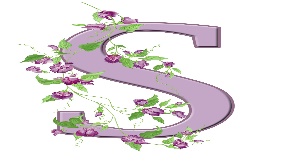 ThursdayFridayNotesConversationHelpActivityWe will produce a digital presentation over our career choice.We will produce a digital presentation over our career choice.MovemenTIf you need help, email or call me!bobbijogrosvenor@misdmail.orgParticipationI will create a digital presentation over my career choice.Note to students and parents:  This project is the exam, so it cannot be turned in until Monday of next week!  It is due by Thursday of next week.I will create a digital presentation over my career choice.Note to students and parents:  This project is the exam, so it cannot be turned in until Monday of next week!  It is due by Thursday of next week.Signal